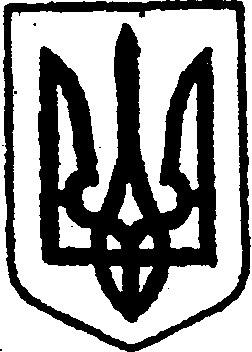 КИЇВСЬКА ОБЛАСТЬТЕТІЇВСЬКА МІСЬКА РАДАVІІІ СКЛИКАННЯП’ЯТНАДЦЯТА  СЕСІЯ  Р І Ш Е Н Н Я    01 березня 2022 року                                                      №  651 – 15-VІІІ        Відповідно до статті 15 Закону України «Про приватизацію державного і комунального майна», постанови Кабінету Міністрів України від 10 травня 2018 року № 432 «Про затвердження Порядку проведення електронних аукціонів для продажу об’єктів малої приватизації та визначення додаткових умов продажу», керуючись п. 30 ст. 26, ст. 60 Закону України «Про місцеве самоврядування в Україні», розглянувши протокол про результати електронного аукціону № UA-PS-2022-01-19-000012-1, сформований 15 лютого 2022 року та наданий Товариством з обмеженою відповідальністю «Товарною біржою «Іннекс», беручи до уваги рекомендації постійної депутатської комісії з питань торгівлі, житлово-комунального господарства, побутового обслуговування, громадського харчування, управління комунальною власністю, благоустрою, транспорту, зв’язку, Тетіївська міська радаВ И Р І Ш И Л А:Затвердити протокол  про результати електронного аукціону № UA-PS-2022-01-19-000012-1, сформований оператором електронного майданчика – Товариством з обмеженою відповідальністю «Товарною біржою «Іннекс» 15 лютого 2022 року, з продажу об’єкта малої приватизації – нежитлового приміщення, загальною площею 52,3 кв. м., що знаходиться за адресою: вул. Цвіткова, 26Я в місті Тетієві Білоцерківського району Київської області (додається).       2. Укласти з переможцем електронного аукціону фізичною особою-підприємцем Лазаруком Олегом Петровичем договір купівлі-продажу об’єкта комунальної власності Тетіївської міської територіальної громади, вказаного в п. 1 цього рішення, та забезпечити його нотаріальне посвідчення.      3. Опублікувати в електронній торговій системі протокол про результати електронного аукціону № UA-PS-2022-01-19-000012-1 відповідно до вимог чинного законодавства України.4. Контроль за виконанням цього рішення покласти на першого заступника міського голови Кизимишина В. Й. та на постійну депутатську комісію з питань торгівлі, житлово-комунального господарства, побутового обслуговування, громадського харчування, управління комунальною власністю, благоустрою, транспорту, зв’язку Тетіївської міської ради (голова комісії – Фармагей В. В.).        Секретар міської ради                                               Наталія ІВАНЮТАПро затвердження протоколу про результати електронного аукціону  № UA-PS-2022-01-19-000012-1з продажу об’єкта малої приватизації – нежитлового приміщення, що знаходиться за адресою: вул. Цвіткова, 26-Я в місті ТетієвіБілоцерківського району Київської області